Les pièces de la maison 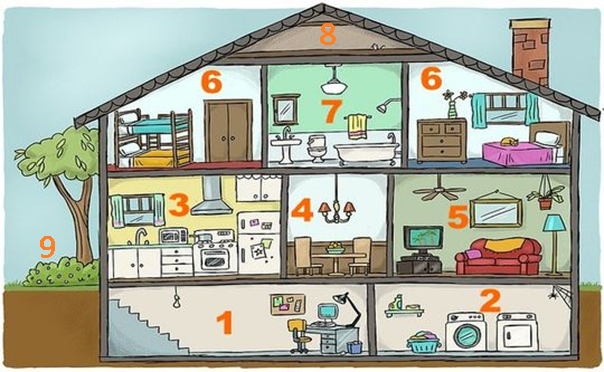      La pièce                          Il y a : 1=                :2=                :            3=                :4=                :5=                :6=                :7=                :8=                : Cette pièce est vide … (non, il y a un rat !)9=                :escalier (m), lit (m), table (f), fenêtre (f), ordinateur (m), réfrigérateur (frigo) (m),  des lits superposés, lampe de table (f), lavabo (m), garde-robe (f), miroir (m), canapé (m), tableau d’affichage (m), étagère (f), lave-linge (m), arbre (m), baignoire (f), lessive (f), corbeille à papier (f), W.-C. (m), cuisinière (f), placard (m), vase (m), chaise (f), coupe à fruits (f), des rideaux (m), commode (f), micro-ondes (m), lustre (m), téléviseur (m), bureau (m), lampadaire (m), ventilateur de plafond (m), mur (m), évier (m), pelouse (f), plancher (m), sèche-linge (m), congélateur (m), …………………………     La maison 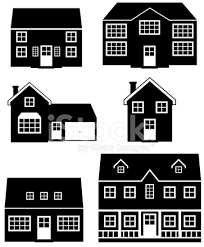 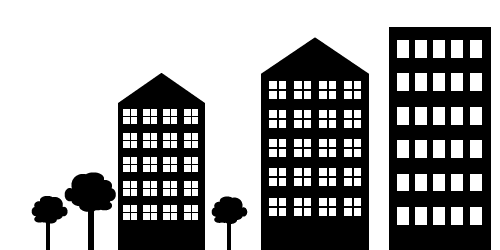                                 L’Emploi du temps :Egen utvärdering :SemaineLundi (8:05-08.55)Mercredi (14:25-15:25)Vendredi (09:25-10:15)Vendredi (09:25-10:15)Vendredi (09:25-10:15)Activités:47_Introduction :  «La maison »Devoir pour lundi: Les pièces de la maison  (baksidan)Introduction :  «La maison »Devoir pour lundi: Les pièces de la maison  (baksidan)Les prépositionsConversation: questions et réponses.              ? ! ? ! ? Namn på rum och saker i hemmet.Prepositioner och frågeord.Namn på rum och saker i hemmet.Prepositioner och frågeord.48Quiz : « Les pièces de la maison » Les activités dans la maisonDevoir pour mercredi :Prépositions et activités.Les adjectifsEgen utvärderingLes adjectifsEgen utvärderingMuntlig presentation :« Ma chambre de rêve » (bedömning: tala)Aktiviteter i hemmet.Adjektiv.Skrivuppgift.Aktiviteter i hemmet.Adjektiv.Skrivuppgift.49« Ma chambre de rêve » Prov :« La maison »(bedömning: läsa, höra och skriva) Skrivuppgift.Prov.Skrivuppgift.Prov.